บันทึกข้อความ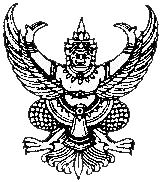 ส่วนงาน   	คณะมนุษยศาสตร์ (							)	ที่  อว 83๙๓(๑0)	วันที่			เรื่อง	ขอใช้ห้องประชุม / ห้องบรรยาย / ห้องเรียน / สถานที่ เรียน 	รองคณบดีฝ่ายบริหารด้วยภาควิชา/สาขาวิชา /หน่วยงาน.................................................................มีความประสงค์ขอใช้		     ห้องประชุม / ห้องบรรยาย / ห้องเรียน (ระบุห้อง).....................................สำหรับนักศึกษา...........คน		     สถานที่ / บริเวณ.................................................................................สำหรับนักศึกษา...............คนในวันที่......................  เดือน............................................  พ.ศ..................................เวลา............................................น.		วัตถุประสงค์ในการขอใช้เพื่อ...................................................................................................................หลักสูตรของคณะฯ	     ภาคปกติ           ภาคพิเศษ         ชื่อกระบวนวิชา..........................................อาจารย์ผู้สอน...................................................................................................................................................................โครงการตามยุทธศาสตร์ของคณะฯ (ระบุชื่อ)...................................................เลขที่โครงการ......................งบประมาณที่ได้รับ	        ไม่มี	 	    มี งบประมาณแผ่นดิน			มี งบประมาณรายได้ผู้ประสานงาน / หัวหน้าโครงการ........................................................................................โทร..........................................3.  สำหรับโครงการนอกคณะฯ และนอกมหาวิทยาลัย ทั้งภาครัฐ และเอกชน ผู้ขอใช้บริการจะต้องทำหนังสือถึงหัวหน้าส่วนงาน เพื่อพิจารณาการอนุมัติก่อน ซึ่งหัวหน้าส่วนงาน อาจพิจารณาให้โครงการภายนอกดำเนินการผ่านศูนย์บริการวิชาการ (HAS Center)จึงเรียนมาเพื่อโปรดพิจารณา                   ลงชื่อ……………………………………..………........ผู้ขอใช้		            (…………………………..…..….....……….)    ลงชื่อ……………………………………..………........หัวหน้าภาค/หัวหน้างาน                 (…………………………..…......….....……….)หมายเหตุ :  1. อนุญาตให้ใช้ห้องเฉพาะการเรียนการสอน และ โครงการตามยุทธศาสตร์ของคณะฯ เท่านั้น	   2. ต้องยื่นแบบฟอร์มเพื่อขออนุมัติล่วงหน้า 3 วัน ทำการก่อนการใช้ห้อง---------------------------------------------------------------------------------------